Publicado en Barcelona el 25/08/2015 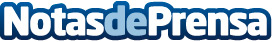 Alertry, el whatsapp de las alertas de emergencia.Esta App para enviar alertas de emergencia entre usuarios cercanos permite además que los portadores del Apple Watch puedan también salvar la vida si sufren un paro cardíaco.Datos de contacto:Josep M. MontiCEO+34 696063803Nota de prensa publicada en: https://www.notasdeprensa.es/alertry-el-whatsapp-de-las-alertas-de-emergencia-1 Categorias: Emprendedores Dispositivos móviles http://www.notasdeprensa.es